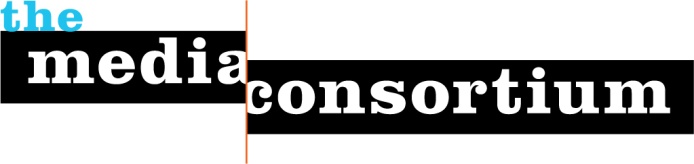 2009 Activities and Progress ReportThe Media Consortium, a project of the Foundation for National ProgressDate: Nov. 16, 2009
Contact: Tracy Van Slyke, Director
312.315.1127/tracy@themediaconsortium.comThe Media Consortium (TMC The Media Consortium "...echoes the low-cost, high-reward forms of online organizing that liberal groups excelled at in the 2008 election," wrote Harvard University's Neiman Journalism Lab in a July 2009 article about the network.In August, he onsortium’s Coordinating Committee approved small updates to TMC’s mission statement and an strategic principle. The updated mission and strategic principles read as: The Media Consortium is a network of the country’s leading, progressive, independent media outlets.Our mission is to amplify independent media’s voice, increase our collective clout, leverage our current audience and reach new ones. We believe it is possible and necessary to seize the current moment and change the debate in this country.We will accomplish this mission by fulfilling our five strategic principles.Foster Collaboration and CoordinationBuild and Diversify Media LeadershipFocus on Audience DevelopmentBring Money and Attention into the SectorNEW: Support Innovation in Journalism and Business ModelsThe Media Consortium is leading initiatives that advance and strengthen the independent media sector and the very foundation of democracy itself. The following report outlines our progress in 2009 under each of strategic principles. Foster Collaboration and CoordinationThe Media Consortium creates critical space for networking and collaboration among independent media outlets. We also connect our members to critical information and outside experts guide them through changing political and media landscapes.Over 60 individuals traveled across the country to attend our February all-member meeting in Washington, DC. The meeting melded one-on-one member networking, small and large group discussions, network initiatives on the future media landscape and conversations with special guests. The Media Consortium provided travel stipends to ensure that as many members as possible could attend.pecial guests included: Chris Hughes, the Obama campaign’s online organizing guru; Rep. Raul Grijalva, Co-chair of the Congressional Progressive Caucus; and Laura Quinn of Catalist. These guests provided critical information on how consortium members could integrate online organizing models and social media technology into their work, access an insider’s view of organizing plans within Congress, and investigate opportunities to target and build out new audiences.With the support of The Arca Foundation, The Media Consortium hosted an economic strategy retreat in April 2009 that how the current financial crisis and long-term economic issues. The Media Consortium invited a cross-section of policy experts, political and financial insiders, grassroots advocates, media watchdogs and independent media producers. The meeting was a huge success, resulting in critical information sharing, new connections and last but not least, deep brainstorming on to strengthen independent media’s reporting around the economy.Immediate editorial results came shortly after the event, including several articles that ran in Mother Jones, the Nation and the Washington Independent, plus a video series that ran on GritTV.Build and Diversify Media LeadershipThe Media Consortium is committed to creating and sustaining initiatives that the next generation of media producers from a wide variety of cultural and economic backgrounds. We are working to increase media diversity within and mov a young, diverse set of media makers into the mainstream.The consortium launched its Independent Media Internships program in May 2009 with five talented young media makers selected from a pool of 190 applicants. These interns were placed with MC member organizations for a three-month, full-time, paid editorial internship. MC staff worked hard to recruit a diverse set of young people. Four of the five Summer 2009 interns  female; three are bilingual; two are of Hispanic descent; one is of Native American descent.After only a few weeks of work, one intern authored a groundbreaking report on the impact of the recession on ethnic media, which garnered the 4th highest page views of all time for ColorLines.com. Another intern made the front page of the Huffington Post with a blog on the role of Twitter in the Iranian election protests.The second round of interns began in September 2009Focus on Audience DevelopmentThe Media Consortium works to leverage our members’ content in order to expand their audiences and lists (email, twitter, Facebook, etc.) and to increase the impact of their reporting on the public and political dialogue.With our Media Wires project, the consortium is delivering our members’ reporting on the economy, health care immigrationto new audiences using a variety of social media tools and external partnerships with non-profits and other news sites.All Media Consortium member content (articles, video, audio) related to the economy, environment, health care and immigration is aggregated on our hub sites: The Audit, The Mulch, The Pulse and The Diaspora. Our bloggers sift through this content and provide savvy round-ups of the best/most interesting content generated by Media Consortium members every week. The are posted throughout the blogosphere and available for any organization or news site to use.The Media Wires project delivers between 75,000 and 85,000 new visitors to MC member content every month, and the numbers keep growing. Consortium staff will continue to actively cultivate new partnerships to increase the branding, recognition and impact of our members’ journalism. As a major step this year, The Media Consortium is working with Catalist to explore list-building opportunities for our members. Catalist houses one of the most comprehensive databases of 250 million voter-aged in the country. In 2009, Catalist worked with 15 TMC members and provided free modeling analysis that details demographic overlays that compare audiences not only to other Media Consortium outlets, but to the nation as well.While The Media Consortium’s member organizations ostensibly share common political viewpoints, the media channels are diverse, from websites and magazines to television and radio stations. To leverage common political stance, Catalist built a look-alike model each individual’s interest in an affiliation with media outlets that have a progressive viewpoint, such as members of The Media Consortium. This model was trained by comparing individuals affiliated with two or more Media Consortium members to a random sample of individuals from the voter file, with the aim of finding characteristics that make those affiliated with Media Consortium organizations distinct from the general population. Using the results from this modeling, Catalist is also giving TMC members free access to their demographic database throughout 2009 to help MC members target new subscribers and audiences.In a September 2009 TMC survey, members overwhelmingly noted they wanted support in individually and collectively building their e-mail and social networking lists. Using both the information cultivated by its work with Catalist and new initiatives in the following year, TMC will work with members in 2010 to accomplish that goal.Bring Money and Attention to the SectorThe Media Consortium works to support the sector by documenting the need and impact of our members’ reporting and foster entrepreneurial efforts by our members to develop new streams of revenue that will support long-term sustainability.In 2008, The Media Consortium supported and organized research for the development of an online advertising network for independent media. Four consortium members, including Air America, The Nation, Mother Jones and AlterNet are the founding partners of this network, now called Ad Progress, which is in its initial launch phase.TMC is working with other members of the consortium to identify new opportunities for a collaboration of members. Can independent media producers adapt and lead, or will they disappear with journalism’s Ice Age? In October 2009, TMC released  yearlong study on the future of journalism called It is a comprehensive, definitive examination of how the media landscape has changed and how independent media can boldly lead a new future for journalistic enterprises. The study was born out of a “game changer” strategy project initiated in 2008 by The Media Consortium to support the evolution of independent media. The Media Consortium commissioned this project because we want to lead our members and other independent media outlets into a new era of sustainable and powerful journalism.The Big Thaw integrates two of our strategic principles: bringing money and attention to the sector and supporting innovation in journalism and business models. TMC is using findings from The Big Thaw to structure our Innovation and Incubation Labs, which will launch in 2010Support Innovation in Journalism and Business Modelsis rebirth. One of the most important specific recommendations from was for The Media Consortium to support members in conducting rapid prototyping as a low-cost way to test new business, technology and content development models at a scale that they would not be able to achieve alone. Throughout the latter half of 2009, TMC the groundwork for the 2010 launch of its Innovation and Incubation (II Lab). The II Lab combines one-on-one consulting  ongoing lab environments to accomplish this goal. The II Lab will help members experiment with new business, publishing and editorial models that take advantage of the new, web-enabled reader/publisher relationships. II ab will allow members to learn from outside experts trade experiences, information, and ongoing questions with each other. Members will not only discover the best strategies for their organizations, but how to implement them—a critical component of ongoing success. At the end of the lab cycle, participating members will share experiences and lessons learned with MC members and allies, creating a ripple effect in which education, deployment of practices and evolution of experiments moves outward to benefit the whole independent media sector. Experimentation will lead to successes, sometimes failures, and create space for media outlets to identify and implement a long-term formula for ongoing sustainability and impact that will support their critical journalism.